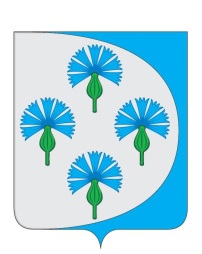 Российская ФедерацияАдминистрация сельского поселения Черновский муниципального района Волжский Самарской области_________________________________________________________________Постановлениеот «_09_» _января_ 2024_г.                                                                          № _1_О внесении изменений в Положение об оплате труда работников  Муниципального бюджетного учреждения культуры культурно-досугового центра «Феникс» сельского поселения Черновский муниципального района Волжский Самарской области», утверждённое постановлением Администрации сельского поселения Черновский муниципального района Волжский Самарской области от 05.12.2018 № 114В соответствии с подпунктом «б» раздела ХI п. 38 Единых рекомендаций по установлению на федеральном, региональном и местном уровнях систем оплаты труда работников государственных и муниципальных учреждений, в целях достижения показателей уровня заработной платы работников культуры, определенных Указом Президента Российской Федерации от 7 мая 2012 г. № 597 «О мероприятиях по реализации государственной социальной политики», руководствуясь Уставом сельского поселения Черновский муниципального района Волжский Самарской области, Администрация сельского поселения Черновский муниципального района Волжский Самарской области  П О С Т А Н О В Л Я Е Т:1.Внести в Положение об оплате труда работников  Муниципального бюджетного учреждения культуры культурно-досугового центра  «Феникс» сельского поселения Черновский муниципального района Волжский Самарской области», утвержденное постановлением Администрации сельского поселения Черновский муниципального района Волжский Самарской области от 05.12.2018 № 114 " (далее - Положение) следующие изменения:1.1. Приложение 3 к Положению изложить в следующей редакции:«Приложение 3 к Положению, утвержденному постановлением Администрации сельского поселения Черновский № 114 от  «05» _декабря_2018г.( с изменениями на 30.12.2020, от 27.12.2022)                                                              СОГЛАСОВАНО                                                                 Директор МБУК «Феникс»                                                               сельского поселения Черновский________________ Н.А. Авдеева«_____» _________________ 2020 г.Должностные оклады работников Муниципального бюджетного учреждения культуры досугово-развлекательного центра «Феникс» сельского поселения Черновский муниципального района Волжский Самарской области2. Контроль исполнения настоящего Постановления возложить на директора МБУК «Феникс» Н.А.Авдееву.3. Опубликовать (обнародовать) настоящее постановление в газете «Черновские Вести» и на официальном сайте admchernovsky.ru в информационно-телекоммуникационной сети «Интернет».4. Настоящее постановление вступает в силу с момента официального опубликования (обнародования) и распространяется на правоотношения, возникшие с 01.01.2024 г.Глава сельского поселения Черновский муниципального района Волжский    Самарской области                                                         А.М. КузнецовНаименование должностиРазмер должностного оклада (руб. в месяц)Директор24668Главный бухгалтер22200Делопроизводитель16115Инспектор по физической культуре и спорту20063Заведующий библиотекой21993Художественный руководитель23845Хормейстер23845Балетмейстер хореографического коллектива23845Аккомпаниатор-концертмейстер20390Руководитель кружка23845